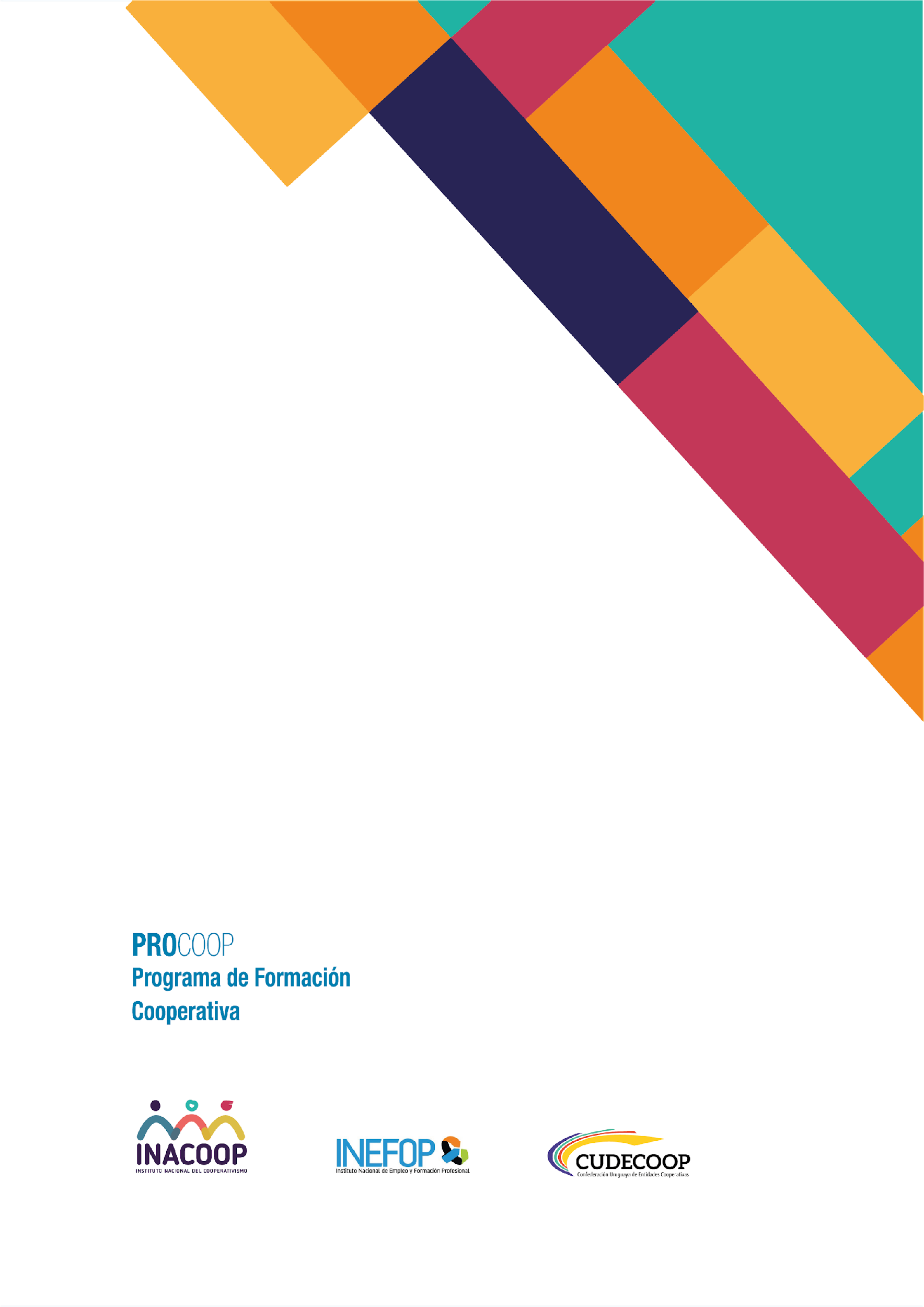 TIPO DE SOLICITUD:Marque todas las opciones que solicite:DATOS DE LA ORGANIZACIÓN O GRUPO SOLICITANTE (reiterar esta Sección II para c/organización solicitante)(En caso de ser una pre-cooperativa deberá completar los ítems: 1, 6, 7, 8, 13 y siguientes en caso de corresponder)15. Datos de la Organización:16. Personas en la organización:17. Descripción de clientes y mercado de la organización (si corresponde):18. ¿La cooperativa cuenta con el certificado de Prestación Coactiva (INACOOP) ó de Regularidad del MIDES (en caso de ser cooperativa social) al día? En caso de no tenerlo debe tramitarlo a la brevedad.DETALLE DE LA CAPACITACIÓN (a medida o regular) O ASISTENCIA TÉCNICA QUE SOLICITA19. Explique las razones por las que la organización considera necesaria la Capacitación / Asistencia Técnica / Curso Regular y los Resultados esperados:Fundamente la contribución de esta formación en su organización a:  la creación de empleo, el mantenimiento de empleo, el crecimiento económico, la atención de población en vulnerabilidad (socios o externos), o el desarrollo y la inserción en sectores dinámicos de la economía del país. Indique los medios de verificación de estos cambios. Especifique sus expectativas sobre la incidencia de la formación solicitada en qué área/s de su emprendimiento.20. COMPLETE EL CUADRO QUE CORRESPONDA A SU SOLICITUD:20.A.- CAPACITACIÓN a medida que se solicita:20.B.- ASISTENCIA TÉCNICA que se solicita:20.C.- CAPACITACIÓN en CURSO REGULAR que se solicita (cupón):IV. DATOS COMPLEMENTARIOS 21. Conectividad disponible: (marcar la o las opciones a las que acceden todos los participantes) __ 	PC con acceso a plataformas (Zoom, GMeet, WAppWeb, ClassRoom) para videoconferencias sincrónicas (al mismo tiempo todos)  __	 PC con acceso a plataformas educativas para videoconferencias asincróncias (clases grabadas, cada uno la ve cuando puede)__ 	Celular conectable a plataformas o redes sociales__ 	Solo trabajo presencial. Cuenta con salas protocolizadas para todes los participantes, equipadas con los medios tecnológicos necesarios.__	Formación teórica virtual, formación práctica presencial (sistema mixto)__ 	Posibilidad de formar pequeños subgrupos presenciales conectados todos virtualmente para sesiones sincrónicas.__ 	Otro método, especifique:____________________________________________________________22. Participante/s (insertar las filas que sea necesario)23. FORMA DE PAGO Para Cupón y/o Propuesta con subsidio parcial. (Marcar la que corresponda).__  Modalidad I – Depósito total INACOOP – la ECA/Consultor factura el 100% del curso/cupón a       INACOOP y éste realiza el depósito correspondiente.__  Modalidad II – Depósito parcial INACOOP + Entidad beneficiaria - la ECA/Consultor factura el %       subsidiado del curso/cupón a INACOOP y éste realiza el depósito correspondiente. (INACOOP pagará a       la ECA: 40% a la firma del formulario y 60% al final, cuando se apruebe por parte del Comité de Gestión       del Programa que la capacitación fue correctamente cumplida y la cantidad de asistentes se correspondió       con lo programado). La entidad beneficiaria pagará el % no subsidiado directamente a la ECA/Consultor.__  Modalidad III – Reintegro de fondos – la entidad beneficiaria paga el 100% del curso/cupón a la       ECA/Consultor y luego INACOOP le reintegra a la entidad beneficiaria el subsidio aprobado. Se aclara       que en esta modalidad el subsidio desembolsado se asigna sobre el monto cotizado sin IVA.CapacitaciónAsistencia TécnicaCupón para curso regular1. Nombre o Denominación2. Razón Social:3. Nº R.U.T.4. Nº B.P.S.5. Nº de empresa ante M.T.S.S.6. Clase Cooperativa o tipo de Entidad jurídica beneficiaria7. Sector de Actividad8. Giro/rubro de la Cooperativa9. Año que comenzó a operar10. Afiliación a Org. Superiory/o integración a Mesa11. Nombre del IAT (en caso de cooperativas de vivienda):12. Representantes legalesNombre12. Representantes legalesCargoNombreCargo13. Contacto referente de la Cooperativa con el PROCOOPNombreCargoE-MAILCelular14. Domicilio legal de la Cooperativa:14. Domicilio legal de la Cooperativa:14. Domicilio legal de la Cooperativa:14. Domicilio legal de la Cooperativa:14. Domicilio legal de la Cooperativa:14. Domicilio legal de la Cooperativa:14. Domicilio legal de la Cooperativa:14. Domicilio legal de la Cooperativa:14. Domicilio legal de la Cooperativa:14. Domicilio legal de la Cooperativa:14. Domicilio legal de la Cooperativa:14. Domicilio legal de la Cooperativa:CalleNºApto.Esq.Esq.LocalidadDepartamentoDepartamentoDepartamentoC.P.C.P.Teléfono 1Teléfono 2Teléfono 2Teléfono 2Faxe-maile-maile-mailSitio webFacturación anual aproximada (en pesos uruguayos)Nº de personas ocupadas en la Organización (incluidos socios y empleados)Cantidad de socios: Mujeres (M) __Varones(V) __Otras identidades (O) __¿Cuenta con Comisión CEFIC? Nombre de responsable de Capacitación¿Tiene un Plan de Formación o Capacitación actual?Concepto:Cant. Socios Cant. Empleados Total de personas que trabajan en la organización (separe nº socios y nº de empleados)Mujeres (M) __Varones(V) __Otras identidades (O) __Mujeres (M) __Varones(V) __Otras identidades (O) __Número de puestos gerenciales (dirección y coord., gral)Mujeres (M) __Varones(V) __Otras identidades (O) __Mujeres (M) __Varones(V) __Otras identidades (O) __Número de mandos medios (jefes de sectores)Mujeres (M) __Varones(V) __Otras identidades (O) __Mujeres (M) __Varones(V) __Otras identidades (O) __Número de trabajadores en otras funciones (distintas de las anteriores)Mujeres (M) __Varones(V) __Otras identidades (O) __Mujeres (M) __Varones(V) __Otras identidades (O) __Nombre de Capacitación Fecha inicio (tentativa)Fecha finalizaciónFecha finalizaciónFecha finalizaciónFecha finalizaciónFecha finalizaciónDuración (días, meses)Disponibilidad horaria (días y horarios)Carga Horaria TotalLugar de la capacitaciónEntidad de Capacitación (ECA)/Consultor que se propone (si corresponde)NombreEntidad de Capacitación (ECA)/Consultor que se propone (si corresponde)Naturaleza jurídicaNaturaleza jurídicaNaturaleza jurídicaExonera IVA:Exonera IVA:Exonera IVA:SINONOEntidad de Capacitación (ECA)/Consultor que se propone (si corresponde)Mail de contactoMail de contactoMail de contactoTel de ContactoTel de ContactoTel de ContactoTel de ContactoMódulo Transversal CoopIncluido en la temática (sí,no):Incluido en la temática (sí,no):Incluido en la temática (sí,no):Incluido en la temática (sí,no):Solicita (sí, no, no corr.):Solicita (sí, no, no corr.):Solicita (sí, no, no corr.):Solicita (sí, no, no corr.):Solicita (sí, no, no corr.):Solicita (sí, no, no corr.):Solicita (sí, no, no corr.):Solicita (sí, no, no corr.):Temas de Asistencia TécnicaFecha inicio (tentativa)Fecha finalizaciónFecha finalizaciónFecha finalizaciónDuración (días, meses)Disponibilidad horaria (días y horarios)Carga Horaria TotalEntidad de Capacitación y Asistencia Técnica (ECA)/Consultor que se propone (si corresponde)NombreEntidad de Capacitación y Asistencia Técnica (ECA)/Consultor que se propone (si corresponde)Naturaleza jurídicaNaturaleza jurídicaNaturaleza jurídicaExonera IVAExonera IVASINOEntidad de Capacitación y Asistencia Técnica (ECA)/Consultor que se propone (si corresponde)Mail de contactoMail de contactoMail de contactoTel de contactoTel de contactoNombre del Curso Regular Fecha inicio (tentativa)Fecha finalizaciónFecha finalizaciónFecha finalizaciónFecha finalizaciónDuración (desde-hasta)Carga Horaria TotalLugar (dirección, localidad)Entidad de Capacitación (ECA)NombreEntidad de Capacitación (ECA)Naturaleza jurídicaNaturaleza jurídicaNaturaleza jurídicaExonera IVA:Exonera IVA:Exonera IVA:SINOEntidad de Capacitación (ECA)Mail de contactoMail de contactoMail de contactoTel de ContactoTel de ContactoTel de ContactoTel de ContactoNombre y ApellidoGénero (M, V, O) Cédula IdentidadCargo en la CooperativaAntigüedadEdad123456789101112131415